ΕΛΛΗΝΙΚΗ ΔΗΜΟΚΡΑΤΙΑ                                         Λάρισα  9/3/2021ΠΕΡΙΦΕΡΕΙΑ ΘΕΣΣΑΛΙΑΣ                                         Αριθμ. Πρωτ:οικ.88328ΟΙΚΟΝΟΜΙΚΗ ΕΠΙΤΡΟΠΗΠΡΟΣΚΛΗΣΗκ. Λιούπα Νικόλαο κ.Μπάρδα Κωνσταντίνοκ. Δόκου Σουλτάνακ. Κίτσιο Γεώργιοκ. Νάτσινα Δήμητρα         Προς τους κ.κ.                                     6.   κ. Ρογγανάκη Αγλαΐακ. Καναβό Απόστολο8 .  κ. Τσιάρα Αθανάσιο  κ. Τσιαπλέ Αναστάσιοκ. Κουρέτα Δημήτριο Σας προσκαλούμε να προσέλθετε στην Περιφέρεια Θεσσαλίας (αίθουσα τηλεδιάσκεψης)   στις  16 Μαρτίου   2021  ημέρα Τρίτη και ώρα 15:00 μ.μ. για να μετάσχετε σε συνεδρίαση της Οικονομικής Επιτροπής Περιφέρειας Θεσσαλίας στην οποία θα γίνει συζήτηση και λήψη αποφάσεων στα κατωτέρω θέματα:1.  Επικύρωση πρακτικών προηγούμενης συνεδρίασης Αριθμ. Πρακτ. 9/4-3- 2021ΠΕΡΙΦΕΡΕΙΑΚΗ ΕΝΟΤΗΤΑ ΚΑΡΔΙΤΣΑΣΠΕΡΙΦΕΡΕΙΑΚΗ ΕΝΟΤΗΤΑ ΛΑΡΙΣΑΣΠΕΡΙΦΕΡΕΙΑΚΗ ΕΝΟΤΗΤΑ ΜΑΓΝΗΣΙΑΣ & ΣΠΟΡΑΔΩΝΠΕΡΙΦΕΡΕΙΑΚΗ ΕΝΟΤΗΤΑ ΤΡΙΚΑΛΩΝ    Παρακαλείστε σε περίπτωση απουσίας ή κωλύματος να ενημερώσετε τη Γραμματεία της Οικονομικής Επιτροπής στο τηλ. 2413506209, ώστε να κληθεί ο αναπληρωτής σας. ΟΠΡΟΕΔΡΟΣ ΤΗΣ ΕΠΙΤΡΟΠΗΣ                                        ΧΡΗΣΤΟΣ  ΚΑΛΟΜΠΑΤΣΙΟΣ                                                         ΑΝΤΙΠΕΡΙΦΕΡΕΙΑΡΧΗΣ  Κ1Έγκριση Πρακτικού ΙΙ Ελέγχου Δικαιολογητικών ανοικτής ηλεκτρονικής διαδικασίας για τη σύναψη δημόσιας σύμβασης έργου κάτω των ορίων του Ν. 4412/2016  του υποέργου 8: «ΔΙΑΓΡΑΜΜΙΣΗ ΟΔΟΣΤΡΩΜΑΤΟΣ ΣΕ ΤΜΗΜΑΤΑ ΤΟΥ ΕΘΝΙΚΟΥ ΚΑΙ ΕΠΑΡΧΙΑΚΟΥ ΔΙΚΤΥΟΥ ΤΗΣ Π.Ε. ΚΑΡΔΙΤΣΑΣ 2019-2020» Σχετικό: H αρίθμ’ 935/2020 απόφαση Οικονομικής Επιτροπής  Προϋπολογισμός:	240.000,00 € (με το ΦΠΑ) Χρηματοδότηση:	ΣΑΕΠ517 - Κ.Α. 2014ΕΠ51700018 (Εισηγ. κ. Κουτρομάνος)Κ2Τροποποίηση της έγκρισης διάθεσης πίστωσης και έγκριση δαπάνης για την πληρωμή εξειδικευμένων δαπανών μελετών, έργων, παροχών υπηρεσιών και προμηθειών αρμοδιότητας ΔΤΕ από το πρόγραμμα των ΚΑΠ της Π.Ε. Καρδίτσας, για το έτος 2021 (Εισηγ. κ. Κουτρομάνος)Κ3Συγκρότηση τριμελούς Επιτροπής για την παραλαβή του αντικειμένου των συμβάσεων παροχής υπηρεσιών του υποέργου 18 με Κ.Α. 2016ΕΠ51700000 της ΣΑΕΠ517«ΑΠΟΧΙΟΝΙΣΜΟΙ ΟΔΙΚΟΥ ΔΙΚΤΥΟΥ Π.Ε. ΚΑΡΔΙΤΣΑΣ 2020», τμήμα 1: «ΟΔΙΚΟ ΚΥΚΛΩΜΑ ΛΙΜΝΗΣ ΠΛΑΣΤΗΡΑ» & τμήμα 2: «ΥΠΟΛΟΙΠΟ ΕΘΝΙΚΟ ΚΑΙ ΕΠΑΡΧΙΑΚΟ ΟΔΙΚΟ ΔΙΚΤΥΟ» (Εισηγ. κ. Κουτρομάνος)Κ4Σχετικά με μεταφορά μαθητών Πρωτοβάθμιας & Δευτεροβάθμιας Εκπαίδευσης Ν. Καρδίτσας για το διδακτικό έτος 2020-2021 (Εισηγ. κ. Κολοκύθα)Κ5Έγκριση πρακτικού συγκρότησης συλλογικού οργάνου που αφορά παραλαβή υλικών και πιστοποίηση παροχής υπηρεσιών/εργασιών αρμοδιότητας Υποδιεύθυνσης Κτηνιατρικής Π.Ε. Καρδίτσας, για το έτος 2021 (Εισηγ. κ. Ασλανίδου)Κ6Έγκριση διάθεσης πίστωσης    και    έγκριση   δαπάνης   για  την  έκδοση χρηματικού προπληρωμένου εντάλματος   για την  κάλυψη αναγκών  του Τμήματος Μηχανικού Εξοπλισμού της Π.Ε. Καρδίτσας Περιφέρειας Θεσσαλίας. Εισηγ.κ.Αντιπεριφερειάρχης κ.Νούσιος Κ7Έγκριση διάθεσης πίστωσης    και    έγκριση   δαπάνης   για  την  έκδοση χρηματικού προπληρωμένου εντάλματος   για την  κάλυψη αναγκών την κάλυψη μικρών  δαπανών του Τμήματος Μηχανικού Εξοπλισμού της Π.Ε. Καρδίτσας Περιφέρειας Θεσσαλίας Εισηγ.κ.Αντιπεριφερειάρχης κ.ΝούσιοςΚ8Έγκριση αναθέσεων για την αποκατάσταση βατότητας του οδικού δικτύου και την αποκατάσταση αναχωμάτων ποταμών και ρεμάτων αρμοδιότητας Π.Ε. Καρδίτσας, στο πλαίσιο του έργου 2003ΣΕ05500005 Επιχορήγηση των ΟΤΑ για «Πρόγραμμα πρόληψης και αντιμετώπισης ζημιών και καταστροφών που προκαλούνται από θεομηνίες στους ΟΤΑ α΄ και β΄ βαθμού της χώρας» εκτελουμένων σύμφωνα με τα άρθρα 32 και 59 του Ν.  4412/2016 και συγκρότηση Τριμελούς Επιτροπής για την παραλαβή του αντικειμένου των συμβάσεων του ως άνω έργου.    (Εισηγ. κ. Κουτρομάνος)Κ9Έγκριση διάθεσης πίστωσης    και    έγκριση   δαπάνης   για  την  έκδοση χρηματικού προπληρωμένου εντάλματος   για την  κάλυψη αναγκών της Δ/νσης Αγροτικής οικονομίας της ΠΕ Καρδίτσας . Εισηγ.κ.Αντιπεριφερειάρχης κ.ΝούσιοςΛ1 Αποστολή εισήγησης για την ανάθεση της υπηρεσίας: «ΥΠΟΣΤΗΡΙΚΤΙΚΕΣ ΕΡΓΑΣΙΕΣ ΓΙΑ ΤΗ ΣΤΑΤΙΚΗ ΑΠΟΤΥΠΩΣΗ ΤΟΥ ΚΤΙΡΙΟΥ ΤΟΥ ΔΙΚΑΣΤΙΚΟΥ ΜΕΓΑΡΟΥ ΛΑΡΙΣΑΣ».   Εισηγ.κ.Ντάγιας Λ2Αποστολή εισήγησης για την ανάθεση της υπηρεσίας: «ΥΠΟΣΤΗΡΙΚΤΙΚΕΣ ΕΡΓΑΣΙΕΣ ΓΙΑ ΤΗ ΔΙΕΝΕΡΓΕΙΑ ΕΡΓΑΣΤΗΡΙΑΚΩΝ ΕΛΕΓΧΩΝ ΚΑΙ ΕΛΕΓΧΩΝ ΜΕ ΜΗ ΚΑΤΑΣΤΡΟΦΙΚΕΣ ΜΕΘΟΔΟΥΣ ΤΟΥ ΚΤΙΡΙΟΥ ΤΟΥ ΔΙΚΑΣΤΙΚΟΥ ΜΕΓΑΡΟΥ ΛΑΡΙΣΑΣ». Εισηγ.κ.ΝτάγιαςΛ3Αποστολή εισήγησης για την ανάθεση της υπηρεσίας: «ΥΠΟΣΤΗΡΙΚΤΙΚΕΣ ΕΡΓΑΣΙΕΣ ΓΙΑ ΤΟΝ ΕΛΕΓΧΟ ΣΤΑΤΙΚΗΣ ΕΠΑΡΚΕΙΑΣ ΤΟΥ ΚΤΙΡΙΟΥ ΤΟΥ ΔΙΚΑΣΤΙΚΟΥ ΜΕΓΑΡΟΥ ΛΑΡΙΣΑΣ». Εισηγ.κ.ΝτάγιαςΛ4 Έγκριση πρακτικού (ΙI) και κατακύρωση αποτελέσματος ανοικτής ηλεκτρονικής διαδικασίας μέσω του Ε.Σ.Η.Δ.Η.Σ. για τη σύναψη δημόσιας σύμβασης έργου κάτω των ορίων του Ν. 4412/2016 Έργου: «ΚΑΤΑΣΚΕΥΗ ΠΡΟΧΕΙΡΩΝ ΦΡΑΓΜΑΤΩΝ ΣΕ ΠΑΡΑΠΟΤΑΜΙΕΣ  ΘΕΣΕΙΣ ΤΟΥ ΕΝΙΠΕΑ ΠΟΤΑΜΟΥ  ΠΕΡΙΟΧΗΣ ΦΑΡΣΑΛΩΝ,ΧΡΗΣΗ 2021» Προϋπολογισμού:100.000,00€ ΕΥΡΩ (με Φ.Π.Α.)Χρηματοδότηση: Κ.Α. 2014ΕΠ51700016  της ΣΑΕΠ 517 (ΥΠΟΕΡΓΟ 12) Εισηγ.κ.ΝτάγιαςΛ5Έγκριση αποζημίωσης ιδιώτη Μπούντρα Δημήτριου του Νικολάου υλικών ζημιών αυτοκινήτου λόγω πτώσης δέντρου πάνω στο όχημά του. Εισηγ.κ.ΝτάγιαςΛ6Έγκριση πρακτικού (Ι), πρακτικού (ΙΙ) και κατακύρωση αποτελέσματος διαδικασίας διαπραγμάτευσης με περιορισμένο αριθμό οικονομικών φορέων χωρίς προηγούμενη δημοσίευση σύμφωνα με τα άρθρα 32§2γ & 32Α του Ν. 4412/2016 για το Έργο: «ΑΜΕΣΕΣ ΑΠΟΚΑΤΑΣΤΑΣΕΙΣ ΤΕΧΝΙΚΩΝ ΕΡΓΩΝ - ΟΔΟΣΤΡΩΜΑΤΩΝ ΟΔΙΚΟΥ ΔΙΚΤΥΟΥ Δ. ΦΑΡΣΑΛΩΝ ΑΠΟ ΤΗ ΘΕΟΜΗΝΙΑ ΙΑΝΟΣ».  Προϋπολογισμού: 200.000,00€ Χρηματοδότηση: ΣΑΕΠ055, Κ.Α. 2003ΣΕ05500005 (ΥΠΟΕΡΓΟ 7) Εισηγ.κ.ΝτάγιαςΛ7Έγκριση πρακτικού (IΙ) και κατακύρωση αποτελέσματος ανοικτής ηλεκτρονικής διαδικασίας μέσω του Ε.Σ.Η.Δ.Η.Σ. για τη σύναψη δημόσιας σύμβασης έργου κάτω των ορίων μέσω του Ν. 4412/2016. Έργου : «ΑΠΟΚΑΤΑΣΤΑΣΗ ΔΙΚΤΥΟΥ ΥΔΡΕΥΣΗΣ ΑΠΟ ΘΕΟΜΗΝΙΑ ΣΤΗΝ Τ. Κ. ΚΡΑΝΙΑΣ Δ.Ε. ΚΑΤΩ ΟΛΥΜΠΟΥ ΔΗΜΟΥ ΤΕΜΠΩΝ».  Προϋπολογισμού: 385.000,00€ Χρηματοδότηση: ΣΑΕΠ 817, Κ.Α. 2018ΕΠ81700009/ ΥΠΟΕΡΓΟ: 06» Εισηγ.κ.ΝτάγιαςΛ8Έγκριση πρακτικού (I) ανοικτής διαδικασίας μέσω του Ε.Σ.Η.Δ.Η.Σ. για τη σύναψη δημόσιας σύμβασης έργου κάτω των ορίων του Έργου: «ΣΤΑΤΙΚΗ ΕΝΙΣΧΥΣΗ ΔΑΠΕΔΟΥ ΙΣΟΓΕΙΟΥ - ΟΡΟΦΗΣ ΥΠΟΓΕΙΟΥ ΙΕΡΟΥ ΝΑΟΥ ΑΓ. ΝΙΚΟΛΑΟΥ ΜΗΤΡΟΠΟΛΗΣ ΛΑΡΙΣΗΣ - ΤΥΡΝΑΒΟΥ».  Προϋπολογισμού: 1.540.000,00€Χρηματοδότηση: ΣΑΕΠ517, Κ.Α. 2014ΕΠ51700027 (ΥΠΟΕΡΓΟ 55) Εισηγ.κ.ΝτάγιαςΛ9Έγκριση των όρων της Διακήρυξης Ηλεκτρονικής Δημοπράτησης μέσω του ΕΣΗΔΗΣ, ορισμός χειριστή για την πραγματοποίηση της Ηλεκτρονικής Δημοπράτησης  και συγκρότηση της Επιτροπής Διαγωνισμού του Έργου: «ΚΑΘΑΡΙΣΜΟΣ ΚΑΙ ΑΠΟΚΑΤΑΣΤΑΣΕΙΣ ΡΕΜΑΤΩΝ ΔΗΜΟΥ ΦΑΡΣΑΛΩΝ ΜΕΤΕΠΕΙΤΑ ΘΕΟΜΗΝΙΑΣ “ΙΑΝΟΣ”» Προϋπολογισμού: 3.500.000,00 € Χρηματοδότηση: ΣΑΕΠ 817, Κ.Α. 2020ΕΠ81700015 (υπ. 1) Εισηγ.κ.ΝτάγιαςΛ10Έγκριση Τευχών Διακήρυξης και Προκήρυξη Συνοπτικού Διαγωνισμού του έργου: «ΑΠΟΚΑΤΑΣΤΑΣΗ ΒΑΤΟΤΗΤΑΣ-ΑΠΟΧΙΟΝΙΣΜΟΙ-ΑΡΣΗ ΚΑΤΑΠΤΩΣΕΩΝ Π.Ε. ΛΑΡΙΣΑΣ» ΥΠΟΕΡΓΟ:19 «ΠΡΟΜΗΘΕΙΑ – ΜΕΤΑΦΟΡΑ ΑΛΑΤΟΣ ΓΙΑ ΤΙΣ ΑΝΑΓΚΕΣ ΤΟΥ ΒΟΡΕΙΟΥ ΤΟΜΕΑ ΤΗΣ ΠΕΡΙΦΕΡΕΙΑΚΗΣ ΕΝΟΤΗΤΑΣ ΛΑΡΙΣΑΣ 2021»  Προϋπολογισμού 67.800,00€  ( με Φ.Π.Α.) Εισηγ.κ.ΝτάγιαςΛ11Έγκριση Τευχών Διακήρυξης και Προκήρυξη Συνοπτικού Διαγωνισμού του έργου: «ΑΠΟΚΑΤΑΣΤΑΣΗ ΒΑΤΟΤΗΤΑΣ-ΑΠΟΧΙΟΝΙΣΜΟΙ-ΑΡΣΗ ΚΑΤΑΠΤΩΣΕΩΝ Π.Ε. ΛΑΡΙΣΑΣ» ΥΠΟΕΡΓΟ:18 «ΠΡΟΜΗΘΕΙΑ – ΜΕΤΑΦΟΡΑ ΑΛΑΤΟΣ ΓΙΑ ΤΙΣ ΑΝΑΓΚΕΣ ΤΟΥ ΝΟΤΙΟΥ ΤΟΜΕΑ ΤΗΣ ΠΕΡΙΦΕΡΕΙΑΚΗΣ ΕΝΟΤΗΤΑΣ ΛΑΡΙΣΑΣ 2021»  Προϋπολογισμού 67.800,00€  ( με Φ.Π.Α.) Εισηγ.κ.ΝτάγιαςΛ12Εισήγηση της Επιτροπής για την ανάθεση της παροχής υπηρεσιών:  «ΥΠΟΕΡΓΟ 80 «ΚΑΘΑΡΙΣΜΟΣ – ΑΠΟΚΑΤΑΣΤΑΣΗ ΡΕΜΑΤΟΣ ΠΕΝΤΕ ΣΠΙΤΙΑ ΤΟΥ ΔΗΜΟΥ ΤΥΡΝΑΒΟΥ», προϋπολογισμού 24.000,00€, στην εταιρεία: «ΗΛΙΑΣ ΓΙΑΝΝΟΥΚΑΣ & ΣΙΑ Ε.Ε. με δ.τ "Λ ΤΕΧΝΙΚΗ"   ΤΕΧΝΙΚΗ ΕΤΑΙΡΕΙΑ» Σύνολο  προσφοράς : 22.606,19€ (συμπεριλαμβανομένου του Φ.Π.Α.  24%). Εισηγ.κ.ΝτάγιαςΛ13Έγκριση  ανάθεσης πίστωσης για δαπάνη ποσού:  269,08 €   (συμπεριλαμβανομένου  το  Φ.Π.Α.  24%), στην “-ΔΟΥΛΓΕΡΗ ΞΑΝΘΗ & ΣΙΑ Ε.Ε¨ Εισηγ.κ.ΝτάγιαςΛ14Έγκριση 2ης Παράτασης Προθεσμίας Εκτέλεσης Εργασιών του  Έργου: «ΣΥΝΔΕΣΗ Ε.Ε.Λ. ΠΑΡΑΛΙΑΚΩΝ ΟΙΚΙΣΜΩΝ ΜΕ ΤΟ ΔΙΚΤΥΟ ΥΔΡΕΥΣΗΣ» Προϋπολογισμού: 490.000,00 € Αναδόχου: «ΓΚΟΥΝΤΟΥΡΑΣ ΑΘΑΝΑΣΙΟΣ & ΣΙΑ Ε.Τ.Ε.» Εισηγ.κ.ΝτάγιαςΛ15 Έγκριση 2ης Παράτασης Προθεσμίας εκτέλεσης του Έργου: «ΑΠΟΚΑΤΑΣΤΑΣΗ ΤΗΣ ΕΠΑΡΧΙΑΚΗΣ ΟΔΟΥ 1 ΑΠΟ ΘΕΟΜΗΝΙΑ» Προϋπολογισμού: 1.450.000,00 €Χρηματοδότηση: Κ.Α.2018ΕΠ81700009 της ΣΑΕΠ 817 (ΥΠΟΕΡΓΟ 23) Εισηγ.κ.ΝτάγιαςΛ16Έγκριση πρακτικού (ΙI) και κατακύρωση αποτελέσματος ανοικτής ηλεκτρονικής διαδικασίας μέσω του Ε.Σ.Η.Δ.Η.Σ. για τη σύναψη δημόσιας σύμβασης έργου κάτω των ορίων του Ν. 4412/2016 Έργου: «ΚΑΤΑΣΚΕΥΗ ΥΠΟΓΕΙΩΝ ΑΓΩΓΩΝ ΑΡΔΕΥΣΗΣ ΤΟΕΒ ΠΗΝΕΙΟΥ, Δ.Δ. ΚΑΛΟΧΩΡΙΟΥ- ΧΕΙΜΑΔΙΟΥ» Προϋπολογισμού: 240.000,00 €Χρηματοδότηση: Σ.Α.Ε.: 2020ΣΕ08210005 της ΣΑ 082/1 Εισηγ.κ.ΝτάγιαςΛ17Έγκριση  ανάθεσης της υπηρεσίας: «ΕΠΙΘΕΩΡΗΣΗ ΟΔΙΚΟΥ ΔΙΚΤΥΟΥ,   Μετατροπή δεδομένων υφιστάμενων κτηματολογίων σε ψηφιακή μορφή γεωαναφερμένα στο Κρατικό  σύστημα  Αναφοράς ΕΓΣΑ 87  ΚΑΙ ΔΙΑΣΤΑΣΙΟΛΟΓΙΚΗ ΑΠΟΤΥΠΩΣΗ ΠΟΥ ΑΦΟΡΑ ΤΟ ΕΡΓΟ: «Βελτίωση της ΠΕΟ Λάρισας – Βόλου (Χ.Θ.0+000-Χ.Θ.4+189) τμήμα από Λάρισα μέχρι διασταύρωση με Ανατολική Παράκαμψη στο Ν. Λάρισας». Εισηγ.κ. ΑλεξόπουλοςΛ18Ορισμός εκπροσώπου με τον αναπληρωτή του, ως μέλος της Κοινής    Επιτροπής Παρακολούθησης του άρθρου 5 της Προγραμματικής Σύμβασης μεταξύ ΥΠΑΑΤ και Περιφέρειας Θεσσαλίας για την υλοποίηση  του έργου «Εκπόνηση Διαχειριστικών Σχεδίων Βόσκησης Περιφέρειας Θεσσαλίας. Εισηγ.κ.ΓαβριήλΛ19Έγκριση σχεδίου Προγραμματικής Σύμβασης με το Ταμείο Χρηματοδοτήσεως Δικαστικών Κτιρίων, για την υλοποίηση του έργου «ΕΝΕΡΓΕΙΑΚΗ ΑΝΑΒΑΘΜΙΣΗ ΤΟΥ ΚΤΙΡΙΟΥ ΤΟΥ ΔΙΚΑΣΤΙΚΟΥ ΜΕΓΑΡΟΥ ΚΑΡΔΙΤΣΑΣ» Εισηγ.κ.ΜπαχτσεβάνοςΛ20Έγκριση σχεδίου Προγραμματικής Σύμβασης με το Ταμείο Χρηματοδοτήσεως Δικαστικών Κτιρίων, για την υλοποίηση του έργου «ΕΝΕΡΓΕΙΑΚΗ ΑΝΑΒΑΘΜΙΣΗ ΤΟΥ ΚΤΙΡΙΟΥ ΤΟΥ ΔΙΚΑΣΤΙΚΟΥ ΜΕΓΑΡΟΥ ΛΑΡΙΣΑΣ» Εισηγ.κ.ΜπαχτσεβάνοςΛ21Έγκριση  υπογραφής Προγραμματικής Σύμβασης με τον Δήμο Σκοπέλου  για την υλοποίηση του έργου με τίτλο «ΑΛΛΑΓΗ ΧΡΗΣΗΣ ΑΠΟ ΚΑΤΟΙΚΙΑ (ΔΙΑΤΗΡΗΞΤΕΑ ΚΑΤΟΙΚΙΑ ΜΕΛΑΧΡΟΙΝΟΥ) ΚΑΙ ΕΣΩΤΕΡΙΚΕΣ ΑΝΑΔΙΑΡΡΥΘΜΙΣΕΙΣ ΣΕ ΧΩΡΟ ΣΤΕΓΑΣΗΣ ΤΗΣ ΔΗΜΟΤΙΚΗΣ ΒΙΒΛΙΟΘΗΚΗΣ-ΚΕΝΤΡΟ ΜΕΛΕΤΩΝ ΛΑΟΓΡΑΦΙΑΣ ΤΟΥ ΔΗΜΟΥ ΣΚΟΠΕΛΟΥ» » Εισηγ.κ.ΜπαχτσεβάνοςΛ22Έγκριση  υπογραφής  Προγραμματικής  Σύμβασης  Πολιτισμικής  Ανάπτυξης,  μεταξύ Υπουργείου Πολιτισμού και Aθλητισμού, της Περιφέρειας Θεσσαλίας, του Δήμου Ζαγοράς Μουρεσίου και του Δήμου Αγιάς για την Πράξη «ΕΝΕΡΓΕΙΑΚΗ ΑΝΑΒΑΘΜΙΣΗ ΔΗΜΑΡΧΕΙΟΥ ΖΑΓΟΡΑΣ – ΜΟΥΡΕΣΙΟΥ» Εισηγ.κ.ΜπαχτσεβάνοςΛ23Έγκριση 2ης παράτασης προθεσμίας λήξης της σύμβασης του έργου: «Περιφερειακός Σχεδιασμός Για Την προσαρμογή Στην Κλιματική Αλλαγή (ΠεΣΠΚΑ) Θεσσαλίας» και της αντίστοιχης «Στρατηγικής Μελέτης Περιβαλλοντικών Επιπτώσεων (ΣΜΠΕ) του ΠεΣΠΚΑ Θεσσαλίας» έως 24-4-2021.  Ανάδοχος: Θ. ΣΤΥΛΙΑΝΑΚΗΣ & ΣΙΑ Ε.Ε – ΣΥΒΙΛΛΑ ΕΠΕ ΣΥΜΒΟΥΛΟΙ ΜΗΧΑΝΙΚΟΙ Κωδικός Αριθμός Έργου:2018EΠ00610002 ΣΑΕΠ 0061 (M.I.S.: 5011016). Εισηγ.κ.Κουτσουτάσιος Λ24Εισήγηση για 2η τροποποίηση παραρτήματος σύμβασης “Παροχή Υπηρεσιών Συμβούλου Υποστήριξης INTERREG MED ENERNETMOB» Εισηγ.κ.ΜπαχτσεβάνοςΛ25 Εισήγηση -  τεκμηριωμένο αίτημα έγκρισης εξειδικευμένης δαπάνης αμοιβής του Εθνικού Καποδιστριακού Πανεπιστημίου Αθηνών (Νομικού Προσώπου Δημοσίου Δικαίου) στα πλαίσια συμμετοχής της Δέσποινας Παπαδοπούλου, Προϊσταμένης της Δ/νσης Μεταφορών και Επικοινωνιών της Π.Ε. Λάρισας και έγκριση συμμετοχής της σε σεμινάριο συμπληρωματική εκπαίδευσης Τεχνικών Διευθυντών ΚΤΕΟ που θα πραγματοποιηθεί το Μάρτιο του 2021 ΔΙΑΔΙΚΤΥΑΚΑ. Εισηγ.κ.ΠαπαδοπούλουΛ26Εισήγηση Εξειδίκευση πίστωσης δαπανών στο ΚΑΕ 0873 για το έτος 2021  για:1.«Ετήσια συντήρηση προγραμμάτων (software) μιας (1)  γραμμής Ε.Ι.Χ. αυτοκινήτων και μιας (1) γραμμής βαρέων οχημάτων του Δ. ΚΤΕΟ Π.Ε. Λάρισας» 2. «Ετήσια συντήρηση μηχανημάτων και οργάνων μιας (1)  γραμμής Ε.Ι.Χ. αυτοκινήτων και μιας (1) γραμμής βαρέων οχημάτων του Δ. ΚΤΕΟ Π.Ε. Λάρισας»  3. «Ετήσια διακρίβωση μηχανημάτων και οργάνων μιας (1) γραμμής Ε.Ι.Χ. αυτοκινήτων και μιας (1) γραμμής βαρέων οχημάτων του Δ. ΚΤΕΟ Π.Ε. Λάρισας»  που λειτουργούν στο Δημόσιου ΚΤΕΟ της Π.Ε. Λάρισας, συνολικού ποσού    9362,00 ευρώ  περιλαμβανομένου και του φπα 24%. Εισηγ.κ.ΠαπαδοπούλουΛ27Εξειδίκευση δαπάνης, στο Φορέα 073-ΚΑΕ 0873, συντήρησης λογισμικού BACKOFFICE των Περιφερειακών Ενοτήτων Περιφέρειας Θεσσαλίας, για το έτος 2021.Εισηγ.κ.Μήτσος Λ28Έγκριση δαπάνης και όρων διενέργειας διαγωνισμού για την καθαριότητα χώρων των υπηρεσιών της Π.Ε. Λάρισας (03/2021). Εισηγ.κ.ΜηχαλέςΛ29Εξειδίκευση πίστωσης κωδικών αριθμών εξόδων (ΚΑΕ), στο αναλυτικότερο επίπεδο του προϋπολογισμού έτους 2021, δαπανών παροχής υπηρεσιών και προμήθειας υλικών, για τις ανάγκες Δ/νσεων ΠΕ Λάρισας και Περιφέρειας Θεσσαλίας. Εισηγ.κ.ΜηχαλέςΛ30Έγκριση  διάθεσης πίστωσης 4.500,00€, για την πληρωμή της συνδρομής έτους 2021 στο Δίκτυο Ευρωπαϊκών Περιφερειών AREPO . Εισηγ.κ.ΚαλφούντζοςΛ31Σχετικά με τον προγραμματισμό προσλήψεων έκτακτου προσωπικού έτους 2021 στην Περιφέρεια Θεσσαλίας. Εισηγ.κ.Αλατά Λ32Σχετικά με τον πολυετή προγραμματισμό ανθρώπινου δυναμικού στην Περιφέρεια Θεσσαλίας τετραετίας 2022-2025. Εισηγ.κ.Αλατά ΜΣ1Μερική τροποποίηση δρομολογίων μεταφοράς μαθητών 1 & 3 του τμήματος 6.2 Δήμου Αλμυρού χωρικής αρμοδιότητας Π. Ε. Μαγνησίας & Σποράδων σχολικού έτους 2020-2021 για τις ανάγκες του Ε.Ε.Ε.ΕΚ. Αλμυρού ΕΙΣΗΓΗΤΗΣ ΔΩΡΟΘΕΑ ΚΟΛΥΝΔΡΙΝΗΜΣ2Εισήγηση για εξειδίκευση πίστωσης των Περιφερειακών Ενοτήτων Μαγνησίας & Σποράδων ΕΙΣΗΓΗΤΗΣ ΔΩΡΟΘΕΑ ΚΟΛΥΝΔΡΙΝΗΜΣ3Έγκριση παράστασης  στο Διοικητικό Εφετείο Λάρισας στις 7-4-2021, κατά τη συζήτηση της από 2-9-2020 αγωγής της εταιρίας «ΒΑΣΙΛΕΙΟΣ ΦΩΤΟΥ ΜΟΝΟΠΡΟΣΩΠΗ ΙΚΕ» κατά της Περιφέρειας Θεσσαλίας κατά τη διαδικασία της  ενδοδικαστικής συμβιβαστικής επίλυσης ΕΙΣΗΓΗΤΗΣ ΧΡΗΣΤΟΣ ΦΩΤΟΥΜΣ4Συγκρότηση Επιτροπής παραλαβής/πιστοποίησης εργασιών για την ανάθεση της παροχής υπηρεσιών διεξαγωγής τεσσάρων δειγματοληψιών απαερίων από τις εξόδους προς ατμόσφαιρα (καμινάδες) των εργοστασίων της ΑΓΕΤ ΗΡΑΚΛΗΣ στα Αστέρια Αγριάς (1 δειγματοληψία) και της ΧΑΛΥΒΟΥΡΓΙΑΣ ΕΛΛΑΔΟΣ Α.Ε. στη Β΄ ΒΙ.ΠΕ Βόλου (3 δειγματοληψίες) στην Π.Ε. Μαγνησίας & Σποράδων, και την ανάλυση των ληφθέντων δειγμάτων αερίων εκπομπών ως προς τις παραμέτρους  (α) Σ(Cd + TI),  (β) Hg, (γ) Σ (As, Sb, Pb, Cr, Co, Cu, Mn, Ni, V), (δ) PCDDs +PCDFs, (ε) PCBs και (στ) αιωρούμενα σωματίδια, στο Εργαστήριο Φασματομετρίας Μάζας και Ανάλυσης Διοξινών του ΕΘΝΙΚΟΥ ΚΕΝΤΡΟΥ ΦΥΣΙΚΩΝ ΕΠΙΣΤΗΜΩΝ «ΔΗΜΟΚΡΗΤΟΣ»  Προϋπολογισμός ανάθεσης:  “22.320 €” (συμπεριλαμβανομένου Φ.Π.Α. 24%)  ΕΙΣΗΓΗΤΗΣ ΝΙΚΟΛΑΟΣ ΠΟΥΡΝΑΡΑΣΜΣ5Εξειδίκευση δαπάνης για την πρόσληψη εποχικού προσωπικού, Εργατών αποθήκης και Γεωπόνων και για εκδόσεις-εκτυπώσεις για τις ανάγκες εφαρμογής του προγράμματος καταπολέμησης του δάκου της ελιάς για το έτος 2021 στις Π.Ε. Μαγνησίας & Σποράδων ΕΙΣΗΓΗΤΗΣ ΝΙΚΟΛΑΟΣ ΛΙΑΝΟΣΜΣ6Εξειδίκευση δαπάνης για την λήψη δειγμάτων για το Ετήσιο Πρόγραμμα Δειγματοληψιών Γεωργικών Προϊόντων έτους 2021 με ορισμό υπολόγου διαχειριστή Χ.Ε.Π. της Διεύθυνσης Αγροτικής Οικονομίας Π.Ε. Μαγνησίας & Σποράδων ΕΙΣΗΓΗΤΗΣ ΝΙΚΟΛΑΟΣ ΛΙΑΝΟΣΜΣ7Εισήγηση για έγκριση ανάθεσης σύμφωνα με το αρ. 118 Ν. 4412/2016 για την παροχή γενικών υπηρεσιών και  έγκριση σύστασης επιτροπής παρακολούθησης και παραλαβής για το Υποέργο 59ο με τίτλο «ΠΑΡΟΧΗ ΓΕΝΙΚΩΝ ΥΠΗΡΕΣΙΩΝ ΣΥΜΒΟΥΛΟΥ ΓΙΑ ΤΗΝ ΜΕΤΑΤΡΟΠΗ ΤΟΥ ΚΤΗΡΙΟΥ ΚΑΠΝΟΥ ΣΕ ΔΙΑΔΡΑΣΤΙΚΟ ΜΟΥΣΕΙΟ» της ΣΑΕΠ517, «ΣΥΝΤΗΡΗΣΗ, ΑΠΟΚΑΤΑΣΤΑΣΗ, ΒΕΛΤΙΩΣΗ, ΗΛΕΚΤΡΟΦΩΤΙΣΜΟΣ ΚΑΙ ΠΡΟΜΗΘΕΙΑ ΓΙΑ ΤΗΝ ΣΗΜΑΝΣΗ, ΣΤΗΘΑΙΑ ΑΣΦΑΛΕΙΑΣ ΤΟΥ ΕΘΝΙΚΟΥ ΚΑΙ ΕΠΑΡΧΙΑΚΟΥ ΟΔΙΚΟΥ ΔΙΚΤΥΟΥ & ΑΠΟΠΛΗΡΩΜΗ - ΟΛΟΚΛΗΡΩΣΗ ΕΡΓΩΝ ΠΕΡΙΦΕΡΕΙΑΚΗΣ ΕΝΟΤΗΤΑΣ ΜΑΓΝΗΣΙΑΣ ΚΑΙ ΣΠΟΡΑΔΩΝ (Π.Κ 2013ΕΠ01700014)», συνολικά προϋπολογιζόμενης δαπάνης 24.800,00€ συμπ. ΦΠΑ, η οποία και θα βαρύνει τη ΣΑΕΠ 517 και τον ενάριθμο 2014ΕΠ51700026. ΕΙΣΗΓΗΤΗΣ ΚΩΝ/ΝΟΣ ΦΛΑΜΠΟΥΡΗΣΜΣ8Σύσταση Επιτροπής παραλαβής και πιστοποίησης εργασιών για τις ανάγκες του Τμήματος Περιβάλλοντος Π.Ε. Μαγνησίας & ΣποράδωνΕΙΣΗΓΗΤΗΣ ΔΕΣΠΟΙΝΑ ΠΑΠΑΚΩΝΣΤΑΝΤΙΝΟΥΜΣ9Έγκριση πρακτικού ηλεκτρονικής δημοπρασίας και έγκριση αποτελέσματος της από 10/02/2021 δημοπρασίας για την ανάδειξη αναδόχου κατασκευής του έργου: «ΑΠΟΚΑΤΑΣΤΑΣΗ ΒΛΑΒΩΝ ΟΔΙΚΟΥ ΔΙΚΤΥΟΥ ΑΡΜΟΔΙΟΤΗΤΑΣ Π.Ε. ΜΑΓΝΗΣΙΑΣ ΑΠΟ ΤΗ ΘΕΟΜΗΝΙΑ 4 & 5/4/2020 (ΤΕΧΝΙΚΑ ΠΕΡΙΟΧΗΣ Δ. ΝΟΤΙΟΥ ΠΗΛΙΟΥ)»  Προϋπολογισθείσα δαπάνη:” 1.612.903,23€ +387.096,77 € (ΦΠΑ 24%) = 2.000.000,00€”. ΕΙΣΗΓΗΤΗΣ ΚΩΝ/ΝΟΣ ΦΛΑΜΠΟΥΡΗΣΜΣ10Απόρριψη προσφοράς οικονομικού φορέα, και ανάδειξη νέου προσωρινού αναδόχου της από 01/10/2020 ηλεκτρονικής δημοπρασίας για την ανάδειξη αναδόχου κατασκευής του έργου ηλεκτρονικού διαγωνισμού του έργου:  «ΕΡΓΑ ΑΠΟΚΑΤΑΣΤΑΣΗΣ ΟΔΙΚΟΥ ΔΙΚΤΥΟΥ ΑΡΜΟΔΙΟΤΗΤΑΣ ΠΕΜΣ ΑΠΟ ΘΕΟΜΗΝΙΑ ΙΑΝΟΥΑΡΙΟΥ ΚΑΙ ΦΕΒΡΟΥΑΡΙΟΥ 2018 (ΚΑΘΕΤΟΙ ΑΞΟΝΕΣ ΔΗΜΟΥ ΖΑΓΟΡΑΣ-ΜΟΥΡΕΣΙΟΥ)» Προϋπολογισθείσα δαπάνη:” 2.419.354,84€ +580.645,16 (ΦΠΑ 24%) = 3.000.000,00€”. ΕΙΣΗΓΗΤΗΣ ΚΩΝ/ΝΟΣ ΦΛΑΜΠΟΥΡΗΣΜΣ11Έγκριση δαπανών γενομένων συμβάσεων – αναθέσεων για εργασίες αποκατάστασης του  οδικού δικτύου, για  επισκευές μηχανημάτων στο πλαίσιο του έργου με τίτλο   ««Αποκαταστάσεις  βατότητας οδών από θεομηνίες ΠΕ Μαγνησίας και Σποράδων» εκτελουμένων με αυτεπιστασία σύμφωνα με τις διατάξεις του Ν.  4412/2016 - άρθρα 177, 32 και 59.                                                                    ΕΙΣΗΓΗΤΗΣ ΔΩΡΟΘΕΑ ΚΟΛΥΝΔΡΙΝΗΜΣ12Εισήγηση επί του θέματος: «Έγκριση του πρακτικού της Επιτροπής αξιολόγησης ενστάσεων και προσφυγών των Π.Ε. Μαγνησίας & Σποράδων». ΕΙΣΗΓΗΤΗΣ ΔΩΡΟΘΕΑ ΚΟΛΥΝΔΡΙΝΗΤ1Συγκρότηση επιτροπής για την παραλαβή των εργασιών για την: "Προμήθεια υλικών για την ολοκλήρωση του εξαερισμού και την αποχέτευση του κτιρίου αποδυτηρίων στο αθλητικό κέντρο Σωτήρας", ποσού 24.305,43€, συμπεριλαμβανομένου του ΦΠΑ (24%), με την διαδικασία της απευθείας ανάθεσης με προσφορές. ΧΡΗΜΑΤΟΔΟΤΗΣΗ: Πρόγραμμα Δημοσίων Επενδύσεων Περιφέρειας Θεσσαλίας, - Κ.Α. 2018ΕΠ51700002 – Υποέργο 151 – ΣΑΕΠ 517. (Εισήγηση κ.Ευθυμία Καραγιάννη)Τ2Α) Έγκριση του από 23-02-2021  Πρακτικού Ανάθεσης με την διαδικασία με διαπραγμάτευση σύμφωνα με το άρθρο 32 του Ν.4412/16 (ΦΕΚ-147Α/8-8-16) «Προσφυγή στη διαδικασία με διαπραγμάτευση χωρίς προηγούμενη δημοσίευση στο μέτρο που είναι απολύτως απαραίτητο λόγω κατεπείγουσας ανάγκης οφειλομένης σε γεγονότα απρόβλεπτα για την αναθέτουσα αρχή και δεν είναι δυνατή η τήρηση των προθεσμιών που προβλέπονται για τις ανοιχτές, κλειστές ή ανταγωνιστικές διαδικασίες με διαπραγμάτευση», που δεν οφείλεται σε αμέλεια ή αδράνεια της υπηρεσίας, της μελέτης :  «2018ΕΠ51700002 ΕΡΓΑΣΙΕΣ-ΠΡΟΜΗΘΕΙΕΣ ΓΙΑ ΤΙΣ ΑΝΑΓΚΕΣ ΤΟΥ ΟΔΙΚΟΥ ΔΙΚΤΥΟΥ ΚΑΙ ΤΟΥ ΑΝΤΙΠΛΗΜΜΥΡΙΚΟΥ ΚΑΙ ΛΟΙΠΩΝ ΕΓΚΑΤΑΣΤΑΣΕΩΝ ΚΑΙ ΛΟΙΠΩΝ ΕΓΚΑΤΑΣΤΑΣΕΩΝ ΤΗΣ Π.Ε. ΤΡΙΚΑΛΩΝ»  ΥΠΟΕΡΓΟ 56 «ΜΕΛΕΤΗ ΟΛΟΚΛΗΡΩΣΗΣ ΚΛΕΙΣΤΟΥ ΓΥΜΝΑΣΤΗΡΙΟΥ ΣΤΙΣ ΚΑΡΥΕΣ ΤΡΙΚΑΛΩΝ», προϋπολογισμού 100.000,00 € για εργασίες και Φ.Π.Α.Β) Κατακύρωση της μελέτης με βάση τις διατάξεις του Ν. 4412/2016 και τα αποτελέσματα  της διαδικασίας διαπραγμάτευσης στην ομάδα μελέτης : «1.ΑΡΤΕΜΙΣ ΣΥΜΒΟΥΛΟΙ ΜΗΧΑΝΙΚΟΙ ΕΠΕ» (ΠΤΥΧΙΑ ΚΑΤ. 6,8)2. ΝΙΚΟΛΑΟΣ ΓΕΜΙΤΖΑΚΗΣ (ΠΤΥΧΙΑ ΚΑΤ.9)» με συνολική προσφορά 78.700,00 € (προ Φ.Π.Α. 24%). Β (Εισήγηση κ.Ευθυμία Καραγιάννη)Τ3Σύσταση επιτροπής παρακολούθησης και παραλαβής της προμήθειας:  «ΕΡΓΑΣΙΕΣ-ΠΡΟΜΗΘΕΙΕΣ ΓΙΑ ΤΙΣ ΑΝΑΓΚΕΣ ΤΟΥ ΟΔΙΚΟΥ ΔΙΚΤΥΟΥ ΚΑΙ ΤΟΥ ΑΝΤΙΠΛΗΜΜΥΡΙΚΟΥ ΔΙΚΤΥΟΥ ΚΑΙ ΛΟΙΠΩΝΕΓΚΑΤΑΣΤΑΣΕΩΝ Π.Ε ΤΡΙΚΑΛΩΝ» ΥΠΟΕΡΓΟ  164: «ΠΡΟΜΗΘΕΙΑ ΑΣΦΑΛΤΟΜΙΓΜΑΤΟΣ 2021»  προϋπολογισμού 24.800,00  €, ήτοι 20.000,00 € για εργασίες και 4.800,00  € για Φ.Π.Α   (Εισήγηση κ.Ευθυμία Καραγιάννη)Τ4 Έγκριση δαπάνης για την εργασία επισκευής και συντήρησης  μηχανημάτων έργων και οχημάτων της ΔΤΕ ΠΕ Τρικάλων που απασχολούνται στις εργασίες αποκατάστασης βατότητας- αποχιονισμού και την άρση καταπτώσεων, του έργου με Κ.Α. 2016ΕΠ51700001 της ΣΑΕΠ517 και τίτλο «Αποκατάσταση Βατότητας - Αποχιονισμούς - Άρση Καταπτώσεων στην Π.Ε. Τρικάλων» για το νέο υποέργο 26 «Αποκατάσταση Βατότητας - Άρση καταπτώσεων Π.Ε. Τρικάλων 2020 - 2021 με αυτεπιστασία» της Περιφέρειας Θεσσαλίας εκτελουμένων με αυτεπιστασία σύμφωνα με τις διατάξεις του Ν.4412/2016 - άρθρα 177, 32 και 59. (Εισήγηση κ.Ευθυμία Καραγιάννη)Τ5Α) Έγκριση του από 04-03-2021  Πρακτικού ελέγχου δικαιολογητικών κατακύρωσης του Συνοπτικού Διαγωνισμού της 12-01-2021 για την σύναψη σύμβασης σύμφωνα με τις διατάξεις του Ν. 4412/2016,  για την προμήθεια:  «ΕΡΓΑΣΙΕΣ - ΠΡΟΜΗΘΕΙΕΣ ΓΙΑ ΤΙΣ ΑΝΑΓΚΕΣ ΤΟΥ ΟΔΙΚΟΥ ΚΑΙ ΑΝΤΙΠΛΗΜΜΥΡΙΚΟΥ ΔΙΚΤΥΟΥ ΚΑΙ ΛΟΙΠΩΝ ΕΓΚΑΤΑΣΤΑΣΕΩΝ Π.Ε. ΤΡΙΚΑΛΩΝ» ΥΠΟΕΡΓΟ 170: «ΠΡΟΜΗΘΕΙΑ ΣΚΙΑΛΥΤΙΚΩΝ ΛΥΧΝΙΩΝ ΟΡΟΦΗΣ ΧΕΙΡΟΥΡΓΕΙΩΝ ΝΟΣΟΚΟΜΕΙΟΥ ΤΡΙΚΑΛΩΝ» συνολικού προϋπολογισμού 60.000,00 €.Β) Κατακύρωση της προμήθειας με βάση τις διατάξεις του Ν. 4412/2016 και τα αποτελέσματα του διαγωνισμού της 12-01-2021 στον Οικονομικό Φορέα «MEDIC PLAN HEALTH PROJECT Ι.Κ.Ε.». (Εισήγηση κ.Ευθυμία Καραγιάννη)Τ6 Έγκριση εξειδίκευση δαπανών στον ΚΑΕ   0851,5152,1725,1329, 1311,1723,1699    για δαπάνες  των υπηρεσιών της Π.Ε. Τρικάλων οικ. έτους 2021. (Εισήγηση κ.Φώτης Κούκος)                                       Τ7 Έγκριση εξειδίκευση δαπανών στον ΚΑΕ   0899,0843   για δαπάνες  των υπηρεσιών της Π.Ε. Τρικάλων οικ. έτους 2021. (Εισήγηση κ.Φώτης Κούκος)Τ8 Α) Έγκριση του από 04-03-2021  Πρακτικού κατακύρωσης του  Διαγωνισμού της   17 - 09  -2020 για την σύναψη σύμβασης σύμφωνα με τις διατάξεις του Ν. 4412/2016,  για την προμήθεια:  «ΠΡΟΜΗΘΕΙΑ ΣΩΛΗΝΩΝ ΑΠΟΚΑΤΑΣΤΑΣΗΣ ΕΠΙΦΑΝΕΙΑΚΟΥ ΔΙΚΤΥΟΥ ΑΡΔΕΥΣΗΣ Ν. ΤΡΙΚΑΛΩΝ 2020»Συνολικού προϋπολογισμού 150.000,00 € Β)  Κατακύρωση της προμήθειας με βάση τις διατάξεις του Ν. 4412/2016 και τα αποτελέσματα του διαγωνισμού της 17-09-2021  για την Α’ Ομάδα προϊόντων  «Σωλήνες τύπου PERROT και εξαρτήματα» στον οικονομικό φορέα «Γ.ΚΑΛΗΜΕΡΗΣ ΚΑΙ ΣΙΑ Ε.Ε.» και για τη Β’ Ομάδας προϊόντων «Σωλήνες τύπου PVC-U και εξαρτήματα» στον οικονομικό φορέα «ΤΑΚΟΥΔΗΣ Α. Ε.». (Εισήγηση κ.Ευθυμία Καραγιάννη)Τ9 Αποστολή εισήγησης για έγκριση 5ου πρωτοκόλλου παραλαβής της προμήθειας  χρηματοδοτουμένης από το έργο «2016EΠ51700001 ΑΠΟΚΑΤΑΣΤΑΣΗ ΒΑΤΟΤΗΤΑΣ-ΑΠΟΧΙΟΝΙΣΜΟΙ-ΑΡΣΗ ΚΑΤΑΠΤΩΣΕΩΝ Π.Ε. ΤΡΙΚΑΛΩΝ», ΝΕΟ ΥΠΟΕΡΓΟ 18: «ΠΡΟΜΗΘΕΙΑ ΜΕΤΑΦΟΡΑ ΑΛΑΤΙΟΥ ΓΙΑ ΤΙΣ ΑΝΑΓΚΕΣ ΤΗΣ ΠΕΡΙΦΕΡΕΙΑΚΗΣ ΕΝΟΤΗΤΑΣ ΤΡΙΚΑΛΩΝ  2019»συνολικού προϋπολογισμού 240.000,00€.(Εισήγηση κ.Ευθυμία Καραγιάννη)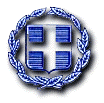 